Приложение 8Экологический урок в школе - "день птиц"; Экскурсии; Встречи с известными людьмиЭкологический урок в школе - "день птиц" 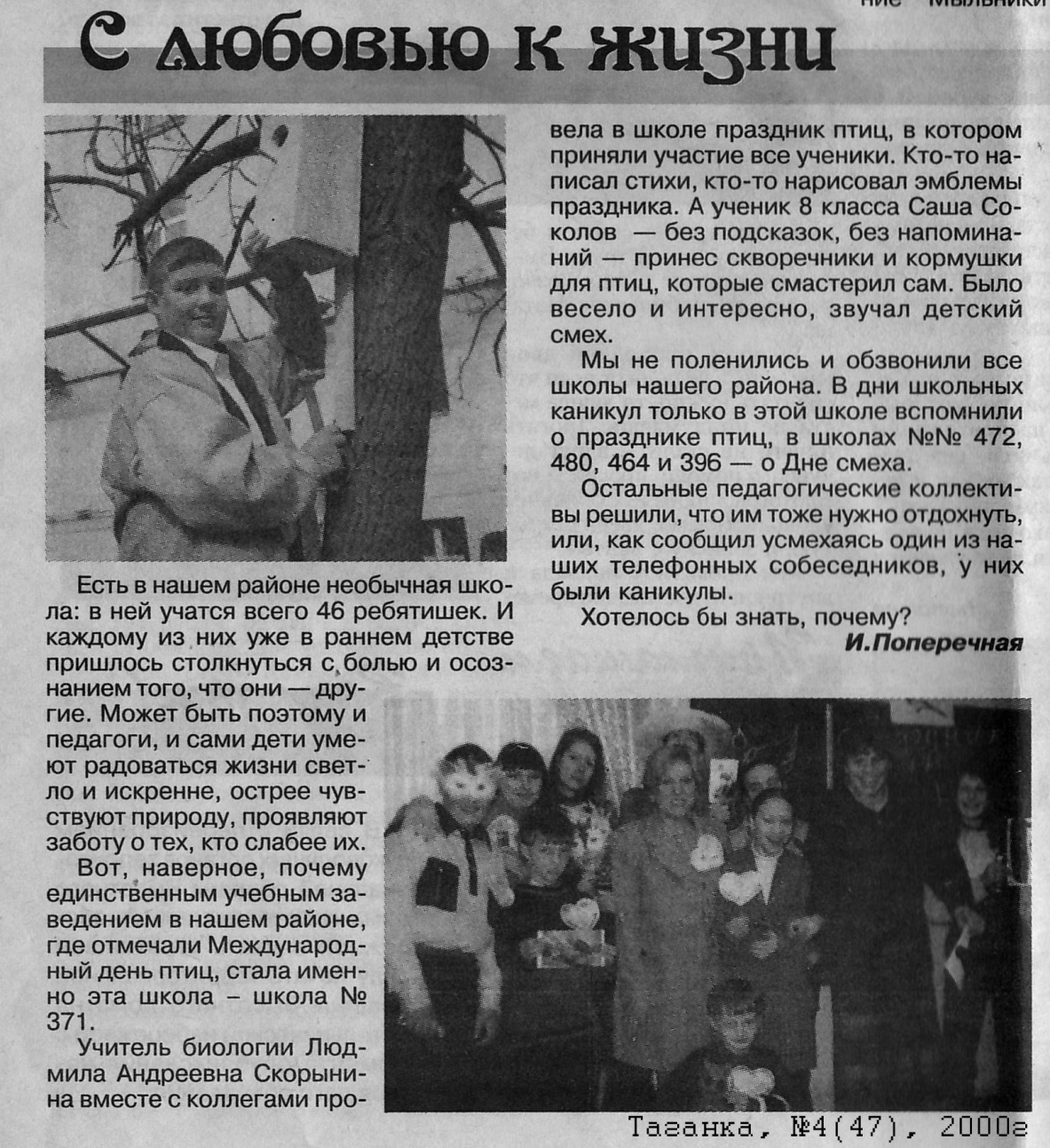 Экскурсии, 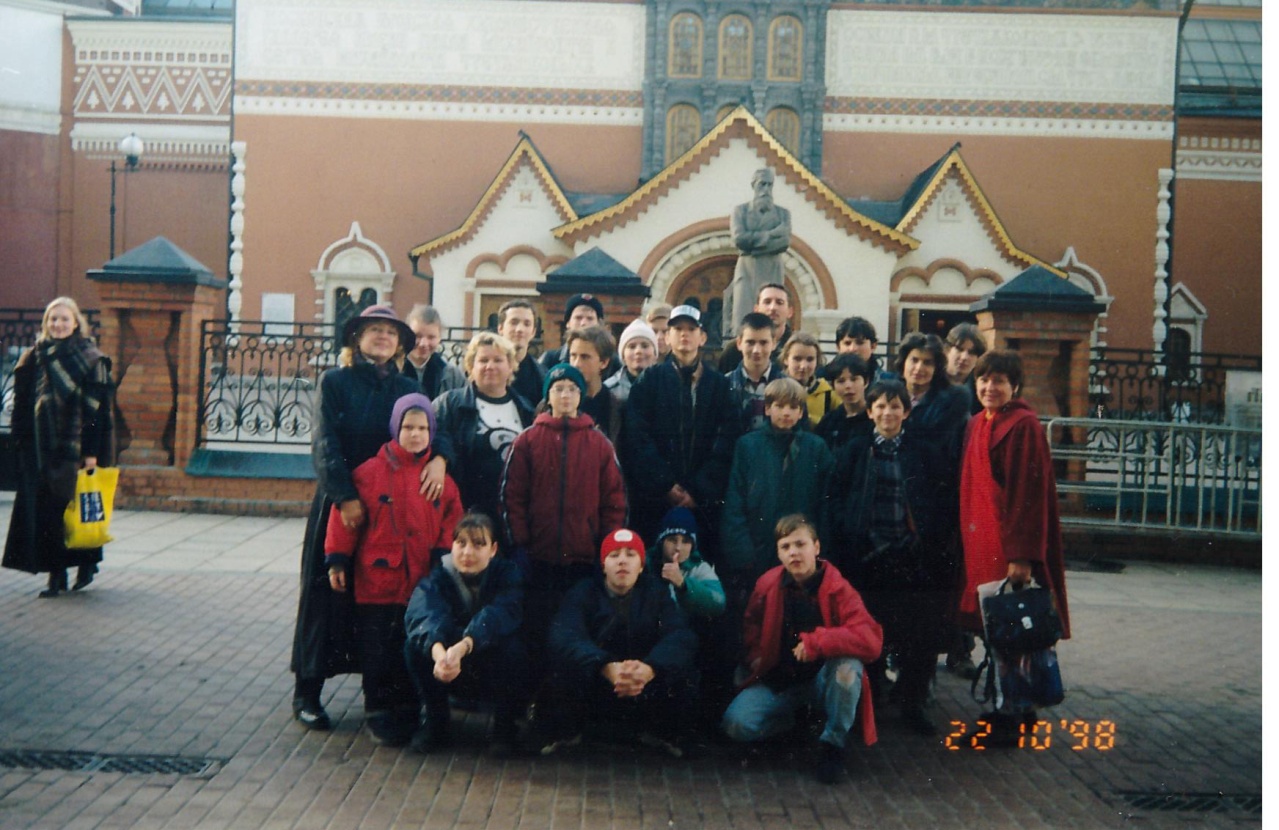 Встречи с известными людьми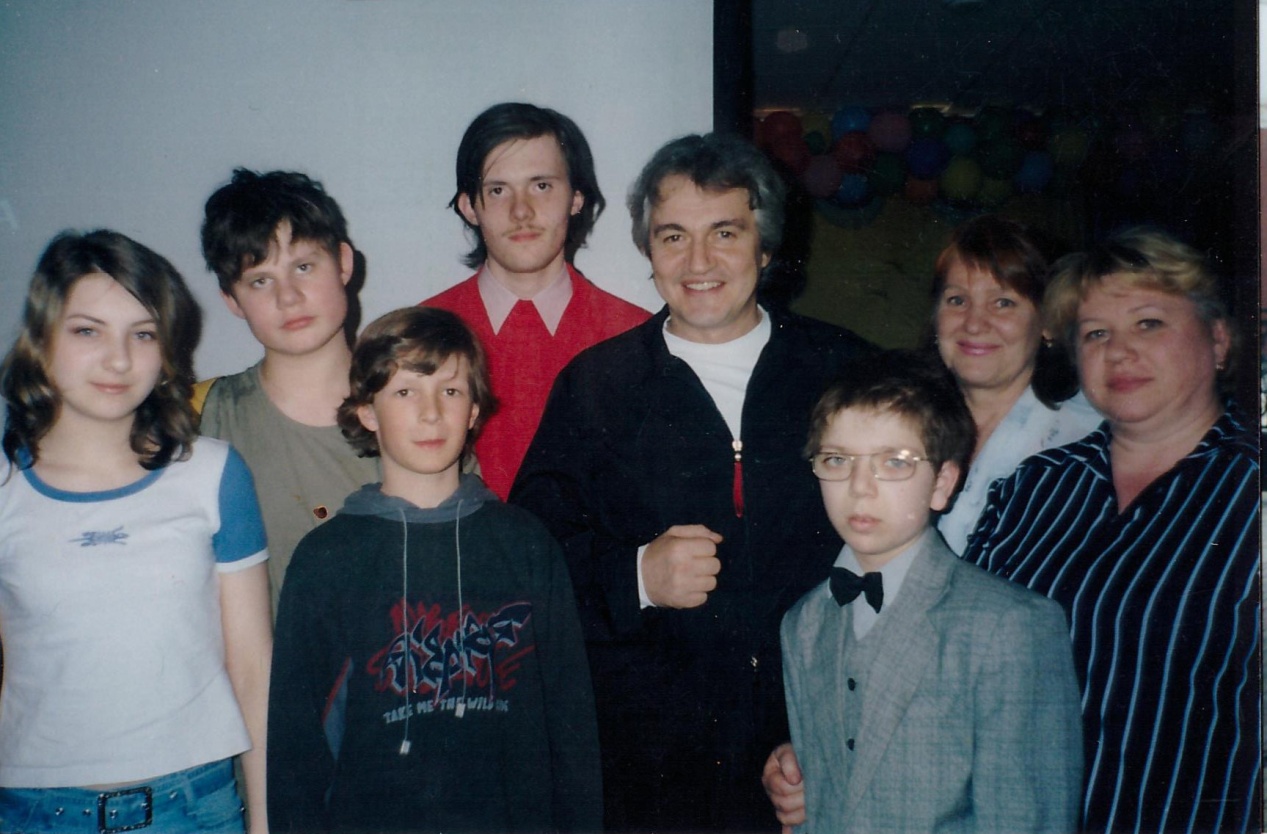 